Regolamento PediatricoAnno scolastico 2023/2024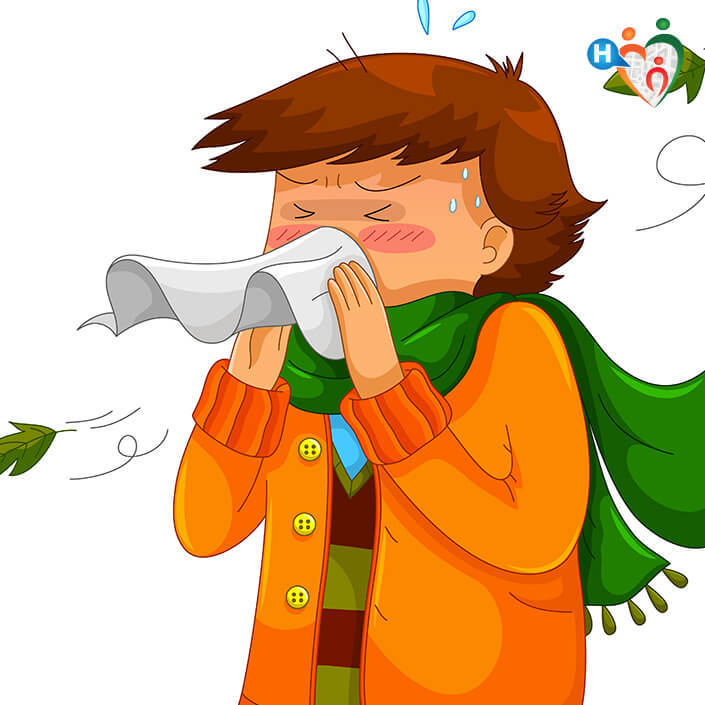 (IN RIFERIMENTO AL MANUALE PER LA PREVENZIONE DELLE MALATTIE INFETTIVE NELLE COMUNITÀ INFANTILI E SCOLASTICHE DELLA REGIONE VENETO)Non sono ammessi a scuola i bambini che presentino malattie infettive o trasmissibili in atto (stomatiti, impetigine, pediculosi, congiuntiviti purulente, malattie esantematiche, ecc.,) Per quanto riguarda le congiuntiviti con secrezione purulenta giallo-verde, vanno trattate con collirio antibiotico, prescritto dal Pediatra del bambino. La frequenza scolastica può riprendere solo 48 ore dopo l’inizio di tutte queste terapie.In caso di allontanamento del bambino dalla scuola per manifestazione di sintomi incompatibili con la frequenza della collettività, verrà consegnato ai genitori il “modulo di allontanamento”.Per la riammissione alla scuola dell’infanzia anche dopo 1 solo giorno di assenza,  il genitore dovrà compilare il “modulo di autodichiarazione” (scaricabile dal sito della scuola) dove dichiara di aver contattato il Medico curante e di essersi attenuto alle indicazioni per la terapia ed il rientro in comunità.Nel caso in cui il bambino, mentre è a scuola, presenti temperatura febbrile uguale o superiore a 37.5°C o tosse insistente, sarà avvisata la famiglia affinché sia portato a casa nel minor tempo possibile. In questo caso non potrà essere riammesso a scuola il giorno successivo ma esclusivamente dopo minimo 24 h.Qualora il bambino mentre è a scuola presenti scariche diarroiche (almeno 2 scariche liquide) o vomito (2 o più episodi), sarà avvisata la famiglia affinché il bambino sia portato a casa e non potrà essere riammesso il giorno successivo ma dopo le 24 h previste. Nel caso in cui ci fossero già casi di virus dichiarati l’allontanamento avverrà anche dopo il 1° episodio di vomito e di scariche.Nel caso di assenza non dovuta a malattia, è necessario che i genitori avvisino comunque per tempo le insegnanti (via e-mail: maestreromiati@gmail.com) sulla natura e durata dell’assenza.Se un bambino è affetto da malattia contagiosa accertata dal Medico curante, i genitori devono avvisare tempestivamente le insegnanti, per informare tutta la comunità scolastica.Non sono ammessi a scuola i bambini che presentano limitazioni funzionali transitorie (per esempio: apparecchi gessati o protesi, fasciature estese, punti di sutura o medicazioni in aree esposte, etc.)Non vengono somministrati farmaci ai bambini a scuola. Nel caso il bambino presenti problemi di salute, che richiedono permanentemente o temporaneamente particolari attenzioni e/o terapie (per esempio: malattie croniche, allergie, ecc) da attuare nell’ambito della scuola, si raccomanda ai genitori di darne comunicazione al pediatra, per l’eventuale predisposizione di uno specifico accordo condiviso e formalizzato (Protocollo) tra famiglia, scuola e Pediatra. Gli aspetti sanitari verranno esaminati dal Pediatra e gli aspetti organizzativi dalla coordinatrice della Scuola dell’infanzia. I farmaci salvavita, per i bambini che ne necessitano, saranno portati dai genitori, che sono responsabili della loro consegna e sostituzione alla loro scadenza.I precedenti punti riguardano la normativa di medicina generale in riferimento alle buone norme di salute. Il corpo docente si affida al buon senso delle famiglie.Le insegnanti Firma per accettazione entrambi genitori____________________________________________________________________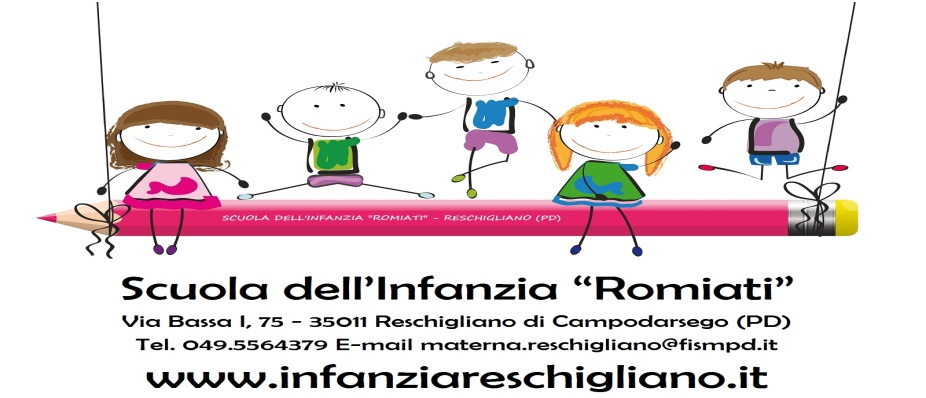 REGOLAMENTO GENERALEPREMESSALa Scuola dell’Infanzia “Romiati” è un’istituzione parrocchiale. Dall’anno scolastico 2000/2001 il Ministero della pubblica istruzione ha riconosciuto la Parità scolastica alla nostra scuola come da D.M. n° 488/4761 del 28/02/2001 ai sensi della legge 62/2000La scuola dell’Infanzia Romiati si configura, giuridicamente ed amministrativamente come attività della Parrocchia San Daniele Martire che la istituisce e la gestisce, a norma dell’art. 16, lettera b) della legge 222/85.Ne consegue che la presidenza e la legale rappresentanza della scuola spetta al Parroco Pro tempore.Amministrativamente e fiscalmente l’attività della scuola rientra nell’ambito della Parrocchia e pertanto:la partita I.V.A. è intestata alla Parrocchia (con specificazione “per Scuola dell’infanzia”)viene tenuta per essa la contabilità separata;la dichiarazione annuale dei redditi della Scuola rientra nella posizione della Parrocchia tra i          redditi di impresa minore.Il presente Regolamento, approvato dal Parroco pro tempore, costituisce ad ogni effetto di legge, le norme di riferimento della gestione della scuola dell’infanzia e dello svolgimento dell’attività scolastica. La scuola aderisce alla FISM (Federazione Italiana Scuole Materna) associazione delle scuole dell’infanzia di ispirazione cristiana.SCOPI E FINALITA’La scuola dell’Infanzia Romiati, è un’istituzione educativa senza scopo di lucro. Espleta una funzione pubblica in conformità al dettato della Costituzione Italiana e ai principi del pluralismo educativo di parità e di libertà. E’ fondata su principi di trasparenza, di rispetto delle diversità e di tutela dei destinatari del servizio. Collabora con la Parrocchia, la famiglia e le altre Istituzioni territoriali per la promozione di una società aperta al pluralismo culturale e solidale con i valori della persona.La scuola dell’Infanzia Romiati persegue scopi istituzionali di formazione, educazione, istruzione, orientamento e promozione sociale: Nella progettazione e realizzazione educativa privilegia il coinvolgimento della famiglia, dei Docenti, dei bambini e il raccordo con il territorioTale finalità presuppone la consapevolezza, da parte delle famiglie che iscrivono i propri figli alla Scuola paritaria, di dover assumere un ruolo attivo e responsabile nei confronti di tutti gli aspetti organizzativi, educativi morali, religiosi, sanitari e culturali mediante la propria presenza e il coinvolgimento in tutte le attività proposte.1 - FUNZIONAMENTO DELLA SCUOLA La scuola è aperta dal mese di settembre al mese di giugno, dal lunedì al venerdì con il seguente orario: dalle ore 7.45 alle ore 15.45. Il servizio funziona secondo il calendario regionale che fa riferimento a quello stabilito dal MIUR (salvo modifiche autorizzate).Gli orari e i giorni di apertura sono soggetti a variazioni secondo quanto determinato dalla normativa vigente sulla scuola dell’infanzia o a quanto previsto dal P.T.O.F. (Piano Triennale Offerta Formativa)E’ attivata l’entrata anticipata, a partire dalle ore 7.30 e l’uscita posticipata sino alle ore 18.30: chi intende usufruire dell’orario anticipato e/o posticipato è tenuto a compilare accuratamente l’apposito modulo presente a scuola e accettarne le condizioni. L’entrata al mattino è consentita fino alle ore 9.00. L’uscita pomeridiana è consentita dalle ore 13.00 alle ore 13.05, e dalle 15.30 alle 15.45.Il rispetto dell’orario è fondamentale per l’organizzazione delle attività didattiche pertanto non verranno accettati ritardi all’ingresso e all’uscita senza giustificati motivi.In caso di ritardo all’ingresso i genitori sono tenuti ad avvisare per tempo tramite telefono.I genitori devono comunicare alle insegnanti se il bambino verrà riaccompagnato a casa da persona diversa da loro autorizzata solo attraverso delega scritta. Si esclude la consegna ai minori anche se familiari. I bambini potranno entrare/uscire da scuola fuori orario, previa comunicazione alla scuola.All’entrata, i bambini devono essere accompagnati all’interno dell’edificio scolastico e affidati personalmente all’insegnante.2 - ISCRIZIONILa scuola apre le porte alla Comunità in una o più giornate nel mese di Novembre e Dicembre per dare ai genitori dei futuri alunni la possibilità di conoscere gli ambienti, le insegnanti, i progetti della nostra scuola. Il periodo di apertura delle iscrizioni viene comunicato annualmente mediante affissione delle date nella bacheca scolastica e/o comunicazione elettronica-telefonica.Possono iscriversi i bambini secondo i criteri d’età stabilita dalla normativa vigente. Nel caso in cui le richieste siano superiori ai posti disponibili, la scuola adotta dei criteri di accoglienza per redigere una lista nel rispetto dei tempi d’iscrizione fissati. I criteri che la scuola adotta sono:Per poter frequentare la scuola dell’Infanzia è necessario che il bambino abbia raggiunto il controllo sfinterico e non faccia uso del succhiotto. Nel caso in cui il bambino non avesse acquisito un completo controllo sfinterico la scuola ha la facoltà di prorogare l’inserimento fino al momento in cui il bambino non sarà completamente autonomo.• La domanda d’iscrizione deve essere presentata di norma, entro i tempi stabiliti dalla scuola.
     Quota d’ iscrizione annuale € 100,00.•  All’atto dell’iscrizione la scuola consegna: il presente regolamento che i genitori sono tenuti a firmare per conoscenza e per accettazione, impegnandosi a rispettarlo e a collaborare con la scuola per la sua attuazione, per il tempo che il bambino frequenterà la stessa.• Confermata l’iscrizione non verrà rimborsata la quota in caso di ritiro.3 - RETTALa retta mensile, PER I BAMBINI RESIDENTI NEL COMUNE DI CAMPODARSEGO, è di € 185.00. Per i BAMBINI NON RESIDENTI NEL COMUNE DI CAMPODARSEGO è di €200.00. Va pagata ESCLUSIVAMENTE a mezzo BONIFICO BANCARIO presso il conto della scuola: Banca di Credito Cooperativo di Roma 
Agenzia di ReschiglianoIBAN: IT 09 Y 08327 62421 000000011509Va versata sempre ogni mese anche se ci sono giorni di assenza (entro il 10 del mese) per mantenersi il posto.
Si raccomanda di scrivere nella causale del bonifico: NOME ALUNNO, RETTA MESE DI ….Visto il rincaro dell’inflazione, la retta può subire delle modifiche in corso d’anno.4° - CRITERI PER LA FORMAZIONE DELLE SEZIONIAlla formazione delle sezioni provvedono le insegnanti sulla base dei criteri generali stabiliti dal collegio docenti.
La (suddivisione) dei bambini avviene per SORTEGGIO e considera:Il rispetto delle esigenze di eterogeneità della sezione per età e sesso.L’opportunità di assegnare a sezioni diverse i fratelli per favorire la maturazione dell’identità, la conquista dell’autonomia e offrire maggiori occasioni di socializzazioni;L’equa distribuzione dei bambini diversamente abili.5 - ASSICURAZIONILa scuola ha contratto polizze per responsabilità civile verso terzi e verso i prestatori di lavoro e polizza infortuni subiti dai bambini. La denuncia per un sinistro subito, va inoltrata tramite la scuola.6 - PRIVACY - FOTO E VIDEONon è consentito all’interno della scuola e durante l’orario scolastico, fotografare o riprendere con immagini video i bambini ed il personale da parte di esterni non autorizzati.. ……………………………………………………………………………………………………………………….
Si precisa che la documentazione dell’attività didattica attraverso la raccolta di immagini per mezzo di forme che afferiscono ai diversi media risulta essere funzione propria istituzionale della scuola. Le foto e/o le riprese saranno limitate alle attività indicate nel piano dell’offerta formativa, resteranno agli archivi della scuola per documentare l’attività didattica e non verranno né diffuse né pubblicate senza tener conto delle normative privacy.. …………………………………………………………
Allo stesso tempo la foto di classe o i video e ogni altra operazione che prevede duplicazione e diffusione non è da considerarsi attività istituzionale, né documentazione dell’attività didattica e per questo è necessario ottenere il consenso specifico delle persone nelle foto o dei genitori per i minori.Nel caso di riprese video e le fotografie raccolte dai genitori durante le recite, le gite e i saggi scolastici, se si intendesse pubblicare e diffondere anche in rete le foto acquisite, sarebbe necessario ottenere il consenso delle persone presenti nel video o nelle foto.Per la foto di classe si formulano le seguenti indicazioni: 
a)  Le foto o eventuali video potranno essere realizzati dai docenti stessi, da una persona esperta di
     fotografia o da un fotografo professionista, questi ultimi debitamente autorizzati all’entrata.b)  La  scelta  del  fotografo  professionista  avverrà  durante  l’assemblea  generale  dei  genitori  e  il 
 .    collegio dei docenti.
Per tutte le altre occasioni: 
• Nell’ipotesi di fotografo docente o persona esperta non professionista (es. genitore) sarà necessario
   raccogliere, da parte della Scuola, il consenso dei genitori indicando nello specifico l’uso delle immagini
.  (finalità del trattamento dati).
   Alle fotografie o sulle chiavette USB andrà allegato un cartoncino che indichi: 
  “Le immagini e/o le voci sono raccolte ai fini personali e destinate ad un ambito familiare o amicale. 
   Non è consentita la diffusione senza il consenso delle persone presenti”• Nell’ipotesi di fotografo professionista il trattamento dei dati (con dati si intendono le fotografie, le riprese video, le voci, …) e la successiva commercializzazione saranno gestiti direttamente dal fotografo e dai rappresentanti dei genitori, senza che vi sia alcun coinvolgimento della scuola nella gestione del trattamento delle immagini, né nella raccolta o consegna di somme di denaro. ………………………………………………………….. 
I docenti sono chiamati a consegnare e raccogliere le informative e a controllare la partecipazione dei soli alunni che abbiano il consenso oltre ad esercitare la vigilanza durante l’esecuzione.  ………………………………………
Si ricorda che i genitori e i docenti sono responsabili della diffusione su siti Internet, Social network o altri canali di diffusione in assenza di autorizzazione.7 - SERVIZI• Servizio mensa: Ai bambini viene somministrata la refezione quotidiana, accuratamente preparata dalla cuoca della struttura seguendo un apposito menù approvato dall’Ulss competente.• In occasione dei compleanni (che saranno festeggiati ogni ultimo giovedì del mese –complemese -) la torta verrà preparata dalla cuoca.Non è inoltre consentito portare a scuola merendine, dolci, caramelle, ecc, per il singolo bambino, tantomeno mettere nelle tasche del grembiule all’insaputa dell’insegnante. Questo onde evitare pericolosi incidenti legati all’ingoio/soffocamento oppure a fenomeni allergici dell’alunno o dei suoi compagni.• Servizio di dormitorio: obbligatorio per i bambini di tre anni CHE HANNO RAGGIUNTO IL CONTROLLO SFINTERICO (se non se ne usufruisse l’uscita sarà alle 13)• E’ presente il servizio di “anticipo” dalle ore 7.30 alle 7.45 e il servizio “dopo scuola” dalle ore 15.45 alle ore 18.30 in cui i bambini verranno seguiti da personale qualificato (diverso dal personale insegnante). Per l’anno scolastico 2023/2024 sarà possibile richiedere il servizio anche per un giorno previo avviso almeno un giorno prima (SERVIZIO A GETTONE).Il costo del servizio mensile è di € 75.00 (settantacinque).8 - OCCORRENTE PER LA SCUOLA● Grembiulino (colore a scelta) eccezion fatta per il giorno della “psicomotricità relazionale” e per l’attività motoria outdoor e nuoto, giorni nel quale dovranno indossare una tuta comoda senza grembiule.● Asciugamano con elastico (per essere appeso a collo) e contrassegno – bavaglino con elastico e contrassegno per i bambini di 3 anni (piccoli). Il tutto contenuto in un sacchettone di tela contrassegnato da nome e cognome.● Sacchetto di stoffa contenente: cambio completo (calzini, pantaloni, maglietta, biancheria intima, …), da usarsi in caso di necessità. Tutto con nome scritto.● Scarpe con gli strappi e suola bianca ad uso interno.● I bambini che usufruiscono del dormitorio devono portare: - asciugamano (estate), trapuntino (inverno) e cuscino con federa – tela cerata – tutto con nome scritto – il tutto contenuto in un sacchettone tipo federa.Gli alunni avranno abbigliamento comodo, che permetta loro di muoversi più liberamente possibile, per facilitare la progressiva conquista dell’autonomia e, per coloro che si fermano a dormire, di riposare più comodamente.I genitori sono quindi invitati:A vestire i bambini con gonne o pantaloni con l’elastico, senza bretelle, cerniere o bottoni.Evitare che i bambini portino catenine, braccialetti, spille e giocattoli (questi ultimi sono causa spesso di litigi e pianti), e di introdurre materiale che possa recare danno ai bambini.Per evitare scambi di indumenti si chiede inoltre di scrivere il nome o le iniziali del nome su TUTTI i capi di abbigliamento indossati dagli alunni.9 - RAPPORTI SCUOLA FAMIGLIA L’opera educativa raggiunge il suo fine quando la Comunità Educante, personale della scuola e genitori, opera unitamente in una prospettiva di crescita e di educazione permanente.Le comunicazioni scritte e le circolari avvengono via e-mail. Nel corso dell’anno vengono programmati colloqui individuali, assemblee generali, riunioni di sezione. Gli insegnanti sono anche disponibili ad effettuare colloqui programmati previo accordo. Per comunicazioni non urgenti, è opportuno telefonare in orario di pranzo o durante l’orario di ingresso per evitare interruzioni dell’attività didattica.10 - USCITE DIDATTICHE A PIEDI IN ORARIO SCOLASTICODurante l’anno scolastico vengono programmate delle escursioni didattiche, di regola, nei dintorni della Scuola, senza l’utilizzo di mezzi di trasporto. Esse sono regolarmente comunicate alle famiglie.I genitori prendendo visione e accettando il presente regolamento AUTORIZZANO le insegnanti ad effettuare le uscite.In caso di uscita didattica che prevede l’utilizzo del trasporto, i genitori concedono l’autorizzazione scritta.11 - PERDITA DI OGGETTI PERSONALI –La scuola non si assume responsabilità per oggetti personali persi dai bambini all’interno dell’ambiente scolastico, in quanto i bambini non devono indossare nessun oggetto prezioso e non portare all’interno della struttura cose non autorizzate dall’insegnante.-----------------------------------------------------------------------------------------------------------------------------------I sottoscritti padre _______________________________ e    madre _________________________________Genitori dell’alunno/a ______________________________________________________________________Dichiarano di aver preso visione del presente regolamento, impegnandoci a rispettarlo, a farlo rispettare a nostro/a figlio/a e a conservarlo per i successivi anni scolastici.________________________________________                   ________________________________________Firma del padre                                                                              Firma della madreDICHIARAZIONE DI PRESA VISIONE ED ACCETTAZIONE DEL REGOLAMENTO                                             Anno scolastico 2023/2024                        Copia per la scuolaNoi sottoscritti ______________________________ e _________________________________Genitori dell’alunno/a ________________________________,dichiarano di aver preso visione del presente regolamento,  impegnandosi a rispettarlo, a farlo rispettare a nostro/a figlio/a e a conservarlo per i successivi anni scolastici._________________________________                             _______________________________Firma del padre                                                                          Firma della madreDichiarano di accettare specificatamente, ai sensi degli art. 1341 e 1342 C.C. i seguenti articoli del regolamento: 1 – funzionamento della scuola; 2 – 3 iscrizioni rette; 4 – criteri per la formazione delle sezioni; 5 assicurazione; 6 – privacy; 7 – servizi; 8 – occorrente per la scuola; 9 – rapporti scuola/famiglia; 10 - uscite didattiche a piedi in orario scolastico; 11 – perdita di oggetti personali_________________________________                         _________________________________Firma del padre                                                                      Firma della madre-----------------------------------------------------------------------------------------------------------------------------------Reschigliano di Campodarsego, li _________________________COMPILARE, STACCARE E RITORNARE ALLA SCUOLA (INSEGNANTI O SEGRETERIA)I.        Nati nell’anno di riferimento (2020) vaccinati10…II.        Presenza di fratelli all’interno della scuola dell’Infanzia8III.       Appartenenza alla parrocchia di Reschigliano7IV.      Residenti nel comune di Campodarsego6V.       Genitori che lavorano a Reschigliano5VI.      Nonni residenti a Reschigliano4VII.     Genitori che lavorano entrambi1Con riferimento al punto 9 – “Rapporti scuola famiglia” dichiaro di accettare le comunicazioni via e-mail ed indico il mio indirizzo mail valido:MAIL (di almeno un genitore): ________________________________________________MAIL aggiuntiva (FACOLTATIVA): ________________________________________________